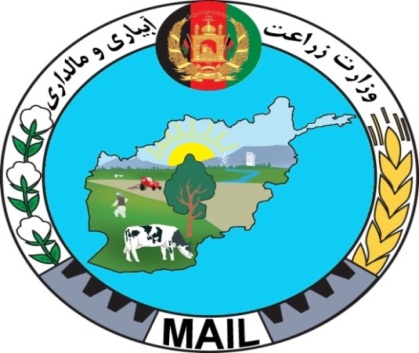 	جمهوری اسلامی افغانستان	وزارت زراعت، آبیاری و مالداریریاست نظارت و ارزیابیگزارش هیئت نظارت‌کننده ازپروژه‌های انکشافی سال 1398 اداره زراعت ولایت هلمندتاریخ  نظارت  :   5/2/1398     الی      21/2/1398گزارش هیئت اعزامی از پروژه‌های انکشافی سال 1398 ریاست زراعت ولایت هلمندنظارت کننده گان  :
1- خداداد " فرزام" مدیر نظارت و ارزیابی پروژه‌های زون جنوب غرب.2- ابوذر " روشن" مدیر نظارت وارزیابی پروژه‌های زون شمال.مقــــــــدمـــــــــه:  حسب ایجاب وظیفه مایان هریک  خداداد "فرزام"  و ابوذر "روشن" کارمندان ریاست نظارت و ارزیابی به اساس مکتوب نمبر 93 مورخ 5/2/1398 مدیریت اجرائیه ریاست نظارت و ارزیابی جهت نظارت ازچگونگی تطبیق پروژه‌های انکشافی سال 1398  ریاست زراعت به ولایت هلمند معرفی واعزام گردیدیم.ابتدا موضوع سفر خویش را با محترم زلمی " الکو" رئیس  اداره زراعت ولایت هلمند در جریان گذاشتیم، سپس ایشان مدیر پلان را هدایت داد که مسئولین پروژه‌ها را در دفتر خویش خواسته تا هیئت مرکز پروسه کاری خویش را با آن‌ها شریک سازند بعد از معرفی با مسئولین پروژه‌ها مایان هیئت فارمت مشخص جمع آوری معلومات را تشریح نمودیم و به دسترس هریک شان قرار داده شد تا مسئولین از چگونگی پیشرفت کار پروژه های مربوطه کتبا" معلومات ارایه بدارند. معلومات عمومی: طبق  ارایه معلومات کتبی ریاست زراعت ولایت هلمند درسال 1398 به تعداد 11 پروژه منظور گردیده و در صورت مواصلت تخصیص تطبیق می‌گردد بودیجه 5 پروژه مواصلت نموده که تطبیق فعالیت‌ها جریان دارد و هم‌چنان تخصیص پروژه های (40 قطعه نمایشی پخته، 15 قطعه نمایشی زعفران ،پروژه آبیاری و ذخایر آب، برنامه ملی انکشاف مالداری وصحت حیوانی و پروژه تهیه تخم های بذری) تا فی‌الحال مورخ 21/2/1398 مواصلت ننموده است و هم‌چنان پروژه اعمار یک باب دو اطاقه لابراتوار حفاظه نباتات سروی ودیزاین تکمیل گردیده و به تاریخ 7/2/1398 توسط مکتوب رسمی به  ریاست رادیو تلویزیون ولایت هلمند اخبار گردیده است که ازطریق شعبه مربوطه به اعلان گذاشته شود که فعلا درمرحله تدارکاتی قرار دارد  مایان هیئت موظف از 4 پروژه نظارت و بامستفدین پروژه‌ها مصاحبه نمودیم که درمورد ذیلاً ابراز نظر می‌گردد.پروژه سرسبزی و احیا فارم‌های تکثیری: بعد ازدریافت معلومات کتبی مایان هیئت همراه با آمر منابع طبیعی به ساحه تطبیق پروژه (فارم  قوریه بولان) رفتیم فعالیت‌های انجام شده را ازنزدیک مشاهده نمودیم .یافته‌ها: نظر به  مطالعه اسناد مالی پروژه  درسال 1398 دربخش منابع طبیعی ولایت هلمند مبلغ 246467 افغانی بودیجه داده شده است  فارم قوریه بولان 100 جریب زمین می‌باشد بودیجه که درنظرگرفته شده است  صرف برای ده جریب زمین می‌باشد .نظربه مشاهده عینی مایان هیئت ساحات زیاد ازفام خیشاوه ضرورت دارد، طبق اظهارات آمر منابع طبیعی  و عبدالرحمن مدیر چنگلات تخصیص کافی وجود ندارد که ساحات بیشتر از پلان را خیشاوه نمایند .طبق اظهارات  آمر منابع طبیعی و رئیس زراعت  هلمند درسال 1398 ریاست زراعت هلمند طبق پلان وتخصیص دست داشته خویش باید 100000 اصله نهال   تولید و سال 1399 آماده توزیع  داشته باشد که این رقم  تولید در100 جریب بسیار اندک می‌باشد  تقاضای مردم و ادارات دولتی برای دریافت نهال بیتشر ازآن می‌باشد که ریاست زراعت تولید دارد. در صورتیکه مقام محترم وزرات بخصوص ریاست عمومی منابع طبیعی در بخش تخصیص فارم‌های تکثیری ولایت هلمند توجه نمایند ریاست زراعت ولایت  قادر است که ازفارم قوریه بولان  سالانه بیشتر از سه صد هزار اصله نهال مختلف النوع  تولید خواهند‌نمود .ولایت هلمند یکی از بهترین ولایت‌های  زراعتی کشور می‌باشد، آب فراوان و خاک زراعتی اعلی دارد، که هرنوع نهال سبز و به اسرع وقت رشد می‌نماید  در صورتیکه در بخش منابع طبیعی  توجه لازم صورت‌گیرد ریاست زراعت ولایت هلمند می‌توانند سالانه بیشتر از پنجصد هزار اصله  نهال را تولید نماید و حتی قادر به آن می‌باشد که به ولایات‌های هم‌جوار خویش هرنوع نهال تهیه‌نمایند.  طبق ارایه معلومات کتبی آمریت منابع طبیعی و تائید ریاست زراعت هلمند بودجه که دربخش منابع طبیعی درنظر گرفته شده است صرف برای 10 جریب فارم قوریه بولان می‌باشد در صورتیکه فارم تکثیری قوریه بولان 100 جریب زمین می‌باشد وهم‌چنان فارم‌های ولسوالی ناوه، گرم‌سیر و گریشک در ساحه  تحت امنیت قراردارد اما به نسبت نداشتن بودیجه هیچ فعالیت انجام نمی‌شود  که این بی توجهی دربخش فارم های منابع طبیعی ولایت هلمند ممکن در آینده زیان‌های عظیم را درپی داشته باشد.نظر به مشاهده عینی مایان  هیئت از فارم قوریه بولان، 20000  قلمه انگور، 30000 قلمه انار، 12000 قلمه گل  غرس گردیده، 6000 تخم نارنج و 20000 تخم کالیپتوس  و بیشتر از 35000 شینگ و توت داخل خریطه بذر گردیده و به طول 300 متر جوی پاک کاری، تهیه 12 متر مکعب کمپوست، بذر یک جریب زمین درساحه آزاد، ترانسپلانت ده هزار اصله نهال، دو مرتبه خیشاوه و از  10 جریب زمین  تاحالا سه جریب زمین پلات بندی گردیده است .سفارشات هیئت: جهت بررسی بخش‌های منابع طبیعی فارم قوریه بولان، فارم‌های ولسوالی‌های ناوه، گرشک و گرم‌سیر ولایت هلمند یک‌نفرهیئت ازریاست عمومی منابع طبیعی اعزام و هیئت موظف تمام مشکلات وچالش‌های فارم ها رابه دقت بررسی نماید .به ریاست محترم زراعت ولایت هلمند سفارش می‌گردد  دربخش برنامه منابع طبیعی  به جدیت غور گردد افراد واشخاص ضعیف وناتوان برنامه منابع طبیعی را شناسایی نماید  اشخاصیکه   اراده، تعهد و پشت کار داشته باشد  از ان استفاده گردد و باید صلاحیت کاری داده شود . پروژه احیا توسعه و مراقبت از فارم های تحقیقاتی ترویجی و تکثیری: طبق اظهارات مدیر عمومی تحقیقات و هم‌چنان نظر به مطالعه اسناد  درسال 1398 دربخش فارم تحقیقاتی ولایت هلمند مبلغ 691000 افغانی بودیجه داده شده است فارم تحقیقاتی بولان درحدود 283 جریب زمین می‌باشد تخصیص که ازریاست عمومی تحقیقات درولایت هلمند درنظر گرفته میشود بسیار اندک میباشد بعد از دریافت معلومات کتبی مایان هیئت ساحه تطبیق پروژه ( فارم تحقیقاتی بولان ) رفتیم فعالیت های انجام شده پروژه را ازنزدیک مشاهده نمودیم .یافته ها: .ازاینکه بودیجه کمتر دراختیار مدیریت تحقیقات قراردارد به همکاری پروژه AAIP درحدود 20 جریب زمین را از 14 ورایتی بخاطر تولید تخم مادری  بذر نموده است  درحدود 70 جریب زمین را گدم  تکثیری بذر نموده است وبعد ازرفع حاصل تحت نظر هیئت به فروش میرسد ودرعواید دولت افزوده میگردد.نظر به مشاهده عینی مایان هیئت درداخل فارم تحقیقاتی  بولان مواشی وافراد غیر مسئول رفت و آ مد دارد  نظر به چشم دید مایان  درداخل فارم  یک رمه درحدود 30 الی 40 رس بز وگوسفند وجود داشت طبق اظهارات چوپان مواشی ها  ازیک قومندان محلی میباشد ازاینکه قسمت ازفارم درحدود 50 متر دیوار نگردیده است ساحه باز میباشد وهمچنان 2895 متر طول  از فارم که توسط پروژه AAIP  چند سال قبل دیوار احاطه گردیده بود دیوار اعمار شده ارتفاع کمتر دارد بنا قسمت بالای دیوار  اشد ضرورت به پنجره دارد وسر پنجره باید سیم خاردار گرفته شود  فارم گوهرگین درحدود 900 جریب زمین وهمچنان فارم مالداری درحدود 380 جریب زمین میباشد که قبلا" توسط پروژه AAIP سروی گردیده است به احیا مجدد ضرورت دارد اگر توجه نگردد  قسمت از ساحات فارم گوهر گین ممکن توسط زورمندان  غصب گردد.سفارشات هیئت: به ریاست محترم عمومی تحقیقات وهمچنان به ریاست محترم زراعت ولایت هلمند  سفارش می‌گردد که درپلان سال آینده خویش اعما ر قسمت از ساحات فارم که دیوار احاطه ندارد وراه برای افراد غیر مسئول و مواشی ها باز می‌باشد  شامل نماید و درحصه اعمار دیوار احاطه آن توجه جدی واقدام عملی گردد  و هم‌چنان قسمت بالایی دیوار احاطه فارم  پنجره وسیم خار دار نصب‌گردد .پروژه مجادله علیه آفات وامراض نباتی:          طبق ارایه معلومات کتبی مدیریت حفاظه نباتات درسال 1398 طبق پلان تطبیقی دروقت معینه دربخش های ذیل فعالیت دارند که فعلاً دردوبخش ایجاد مکتب مزرعه و مبارزه علیه کفشک گندم کار آغاز گردیده است . مجادله علیه کفشک گندم به طریقه های میخانکی و کیمیاوی.مجادله علیه مگس خربوزه.مجادله علیه کنه نباتی. ایجاد 8 مکتب مزرعه نظر به مشکلات دهاقین که کدام نوع نبات را بیشتر بذر مینمایند.یافته‌ها :مایان هیئت موضوع سفر خویش با محترم ایوب عمر "عمری"  ولسوال ولسوالی ناوه شریک نمودیم به طور نمونه قریه لوی کلی با اسامی محمود و قریه هزار اسپ با محترم شیر احمد  مصاحبه نموده و مزرعه شان را ازنزدیک مشاده نمودیم ایشان اظهار داشتند که در مزرعه مایان حشره بنام کفشک گندم پیدا شده بود به زودترین فرصت درزراعت ولسوالی خویش راپور نمودیم خوشبختانه کارمندان زراعت به اسرع وقت درساحه تشریف آوردند به طریقه های میخانیکی ( تورجال ) وکیمیاوی مجادله صورت گرفته است  واز وجود کفشک گندم پاکسازی گردیده است به همین ترتیب درقریه عینک ولسوالی متذکره  رفتیم نظر به مشاهده عینی مایان هیئت مردم آن محل درسال 1398  بیشتر بادنجان سیاه کشت نموده است طبق اظهارات مامور حفاظه نباتات ولسوالی ناوه 1 مکتب مزرعه بادنجان سیاه درقریه عینک انتخاب گردیده وبیشتر از 50 نفر اعضا خواهند داشت برای دهاقین روشهای آماده نمودن زمین ، طریقه  کشت ، طریقه آبیاری ،طریقه تشخیص امراض و جلو گیری امراض،  خیشاوه  وبرداشت حاصلات طی 6 جلسه آموزش داده میشود  وسایر رهنمایی های لازم صورت خواهند گرفت طبق اظهارات مدیران ترویج ولسوالی های نادعلی ونهر سراج کنترول کفشک گندم توسط مسئولین حفاظه نباتات ریاست زراعت آغاز گردیده است و فعلا" جریان دارد .ولسوالان نادعلی، ناوه، نهر سراج  و مدیران ترویج ولسوالی‌های متذکره اظهار داشتند که دراکثر قریه جات دهاقین بشکل سنتی از زراعت استفاده مینمایند تخم های اصلاح شده دردسترس شان قرارداده نشده است ولایت هلمند بهترین زمین‌های زراعتی را دارد آب و هوای مناسب برای زراعت را دارا می‌باشد هرنوع سبزیجات، غله  و حبوبات در ولایت هلمند نتیجه مثبت دارد درصورتیکه روش‌های جدید زراعتی به دهاقین معرفی گردد و دهاقین  ظرفیت سازی شوند دهاقین خوبترین حاصلات را برداشت میکنند ازمقام محترم وزارت زراعت  تقاضا داشتند  مکتب مزرعه بخصوص دربخش قطعات نمایشی گندم، پالیز و جواری وپخته در سالهای آینده  ایجاد گردد.سفارش:به ریاست محترم حفاظه نباتات سفارش می‌گردد درصورت تکافوی بودیجه درسالهای آینده تعداد مکاتب مزرعه رادرولایت هلمند بیشترسارند و مکاتب مزرعه طبق تقاضای دهاقین انتخاب گردد.به مدیر یت عمومی حفاظه نباتات ریاست زراعت ولایت هلمند سفارش میگردد با امکانات دست داشته خویش درقسمت کنترول کنه های نباتی ومگس خربوزه به وقت وزمان معینه شان اقدام عملی گردد .پروژه  NHLP:طبق ارایه معلومات کتبی مسؤل ولایتی پروژه درسال مالی 1398 درولایت هلمند 884.5 جریب باغات مثمرمختلف النوع درولسوالی های ناوه ، نادعلی ، نهر سراج ،  گرمسیر ومرکز  احداث گردیده  است وهمچنان 10 باب کشمش خانه اعمارمیگردد  . یافته ها :بعد ازدریافت معلومات مایان هیئت همراه با مسئول ساحوی پروژه درولسوالی ناد علی از 10 جریب باغ انار درقریه جات لوی باغ، چاه میرزا و زرغون قلعه، درولسوالی نهرسراج 9 جریب باغ انار و4 جریب باغ انگور درقریه جات چرخنداز ، آببازان و آدم خان ودر مرکز 3 جریب  باغ آلو سرخ درقریه فارم بولان وقریه کوچنی کاریز مشاهده نموده وبادهاقین مصاحبه نمودیم باغات احداث شده درحدود بیشتر از 95 % سبز نموده ودر وضعیت خوب قرار دارد  در فی جریب زمین 166 اصله نهال انار غرس ومبلغ 1500افغانی سبسایدی ، آلو درفی جریب 80 اصله نهال غرس و مبلغ 1350 افغانی  سبسایدی وانگور درفی جریب 333 اصله نهال غرس و مبلغ 2800 افغانی سبسایدی اخذ گردیده است طبق اظهارات زارعین توسط کارمند ساحوی پروژه NHLP ومدیران ترویج ولسوالی ها رهنمایی های لازم درمورد حفر چقرک، غرس نهال بشکل قطاری وآبیاری رهنمایی های لازم صورت گرفته است.طبق اظهارات  ولسوالان و مدیران ترویج ولسوالیهای ( نادعلی ، ناوه وگرم سیر ) اکثریت دهاقین دراین ولسوالیها از 8 جریب الی 20 جریب زمین انگور دارد وسالانه حاصلات برداشت میکنند  اما به نسبت  عدم کشمش خانه  نمیتواند حاصلات خویبش را نگهداری نمایند و به اسرع وقت به نازلترین قیمت به فروش میرسانند امید است مقام محترم وزارت ومسئولین پروژه  NHLP درقسمت اعمار کشمش خانه ها  درو لسوالیهای متذکره ولایت هلمند بیشتر توجه نمایند .سفارشات هیئت: به ریاست محترم پروژه NHLP سفارش میگردد در صورت امکانات وتکافوی بودیجه در بخش اعمار کشمش خانه ها  سالهای آینده درولسوالی های متذکره ولایت هلمند توجه بیشتر گردد وهمچنان مقدار 20 کیلو کود  DAP طبق قرار داد دروقت مناسب  برای دهاقین توزیع گردد.سفارش به ریاست مالی وحسابی  :تمام مسئولین پروژه های ریاست زراعت ولایت هلمند ازعدم مواصلت تخصیص به وقت وزمان شان شکایت داشتند اکثریت فعالیت پروژه های زراعت موسومی میباشد درصورتیکه تخصیص پروژه ها به وقت وزمان مناسب شان مواصت ننماید بنا" هدف که برای تطبیق پروژه ها درنظر گرفته شده بدست نخواهند آمد بنا" به ریاست محترم مالی وحسابی وادارات ذیربط  سفارش میگردد منبعد تخصیص پروژه ها به وقت وزمان مناسب آن ارسال گردد.نوت : طبق بررسی مایان هیئت موظف وهمچنان مصاحبه که با مدیران ترویج ولسوالی ها وکار مندان بخش آمریت امورزراعتی مرکز صورت گرفت  محمد اسلم "حسین خیل"  آمر امور زراعتی ریاست زراعت ولایت هلمند یک شخص بادانش، پاک دست ، پاک نفس وپرتلاش درتطبیق پروژه ها میباشد ودرمدت سه سال کاری ایشان تغیرات خوبی در زراعت ولایت هلمند به وجود امده است هر پروژه که دربخش آمریت امور زراعتی تطبیق گردیده است دست آورد خوب دارد بنا" سفارش میگردد که  ریاست محترم زراعت ولایت هلمند به خاطر تشویق هر چه بیشتر شخص مزبور از ایشان تقدیر گردد وریاست محترم زراعت ولایت هلمند مکافات ومجازات را در اداره خود تطبیق نماید  .قرار شرح فوق گزارش هذا درقید (   5    ) ورق  ترتیب و صحت  است.با احترامهیئت                                                                                   هیئتتائید ریاست نظارت و ارزیابی  ملاحظه شد مقام محترم وزارت زراعت